SHULE YA UPILI YA SUNSHINEKIDATO CHA TATUKISWAHILI KARATASI YA PILIMUHULA WA PILI – OCT. 2015JINA:………………………….……………………….…NAMBARI:……DARASA: ………UFAHAMU 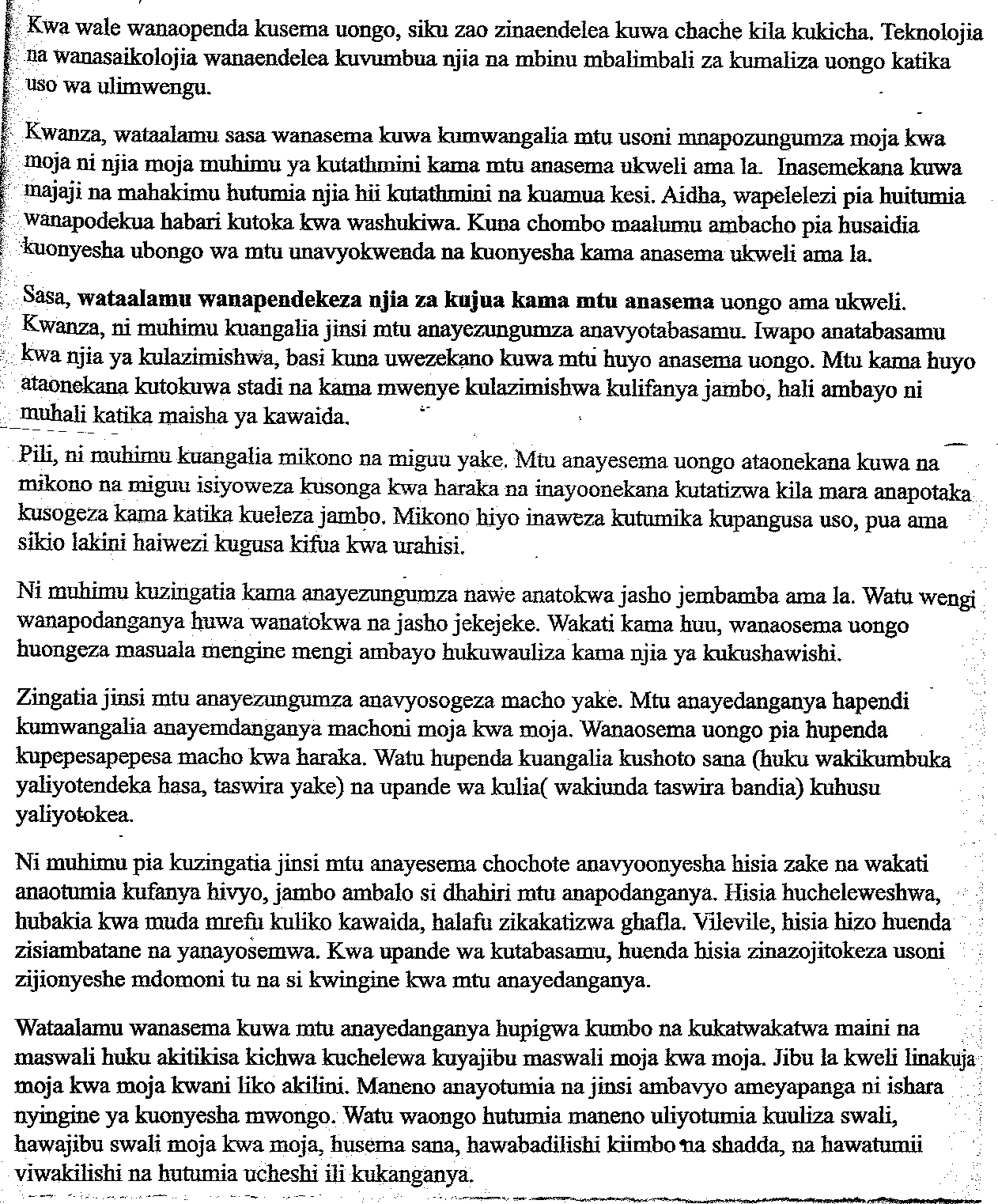 Kwa nini mwandishi anasema kuwa dunia itakua ngumu kwa wanaopenda kudanganya?													(al 2)…………………………………………………………………………………………………..…………………………………………………………………………………………………..…………………………………………………………………………………………………..…………………………………………………………………………………………………..Ni kwa nini uso wa mwongo ni njia rahisi ya kumshika?				(al 4)…………………………………………………………………………………………………..…………………………………………………………………………………………………..…………………………………………………………………………………………………..…………………………………………………………………………………………………..Sehemu nyingine za mwili zinachangia nini katika kumshika anayesema uongo?	(al 4)…………………………………………………………………………………………………..…………………………………………………………………………………………………..…………………………………………………………………………………………………..…………………………………………………………………………………………………..Wataalamu wanapendekeza nini kuhusu kutumia hisia za mtu anayesema uongo?	(al 4)…………………………………………………………………………………………………..…………………………………………………………………………………………………..…………………………………………………………………………………………………..…………………………………………………………………………………………………..…………………………………………………………………………………………………..…………………………………………………………………………………………………..…………………………………………………………………………………………………..…………………………………………………………………………………………………..…………………………………………………………………………………………………..…………………………………………………………………………………………………..Eleza maana ya msamiati huu kama ulivyotumiwa katika taarifa:			(al 1)Muhali…………………………………………………………………………………………………..…………………………………………………………………………………………………..Hupigwa kumbo…………………………………………………………………………………………………..…………………………………………………………………………………………………..       UFUPISHO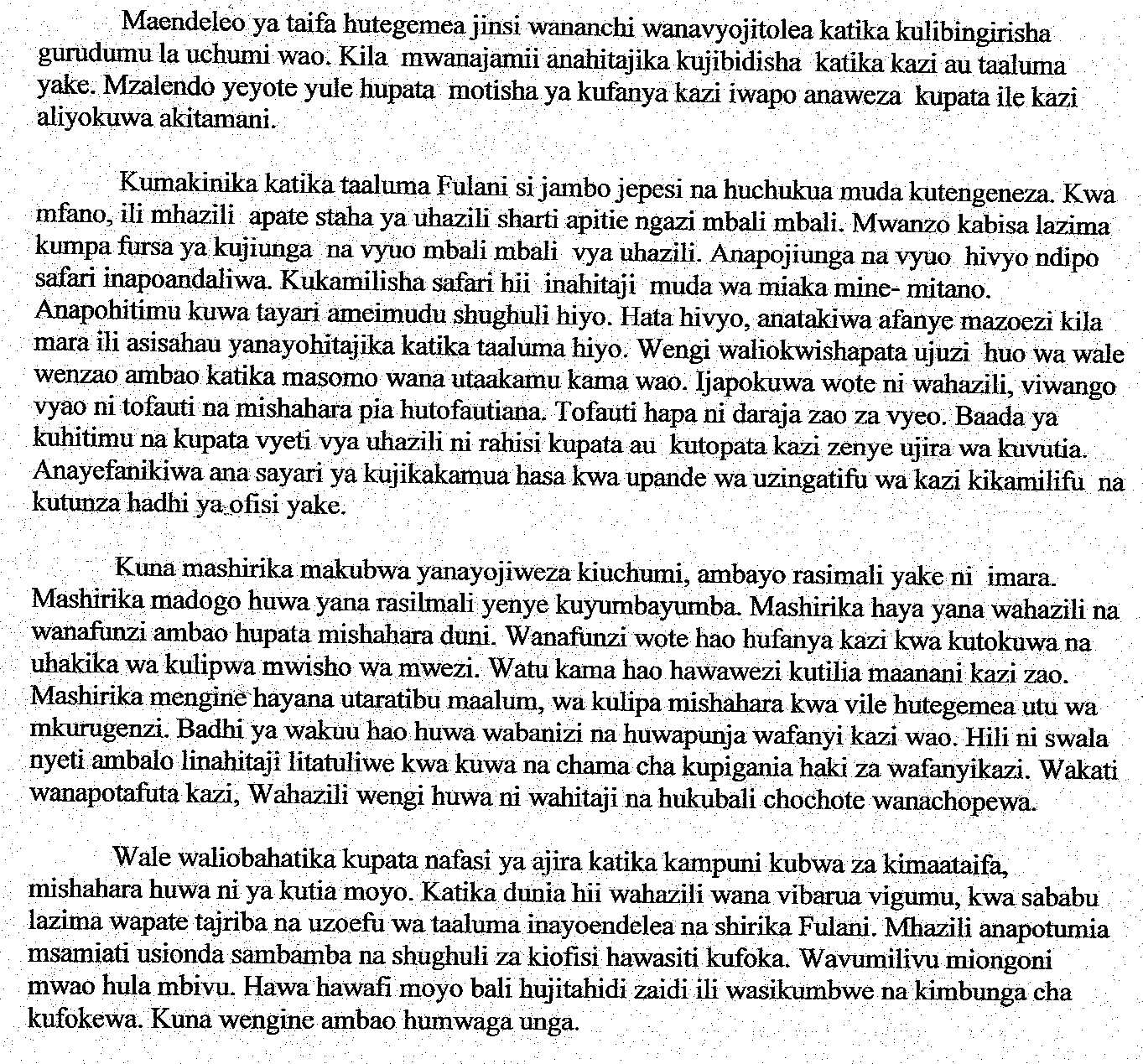 Bila kupoteza maana iliyokusudiwa na mwandishi wa taarifa, fupisha aya ya kwanza na ya pili. (Maneno 60 – 70) (alama 1 kwa mtiririko)					(al 7)Matayarisho ………………………………………………………………………………………………………………………………………………………………………………………………………………………………………………………………………………………………………………………………………………………………………………………………………………………………………………………………………………………………………………………………………………………………………………………………………………………………………………………………………………………………………………………………………………………………………………………………………………………………………………………………………………………………………………………Nakala safi:……………………………………………………………………………………………………………………………………………………………………………………………………………………………………………………………………………………………………………………………………………………………………………………………………………………………………………………………………………………………………………………………………………………………………………………………………………………………………………………………………………………………………………………………………………………………………………………………………………………Kwa kuzingatia aya mbili za mwisho, eleza mambo muhimu yanayoshughulikiwa na mwandishi. (Maneno 60 – 70)  (alama 2 kwa mtiririko)				(al 8)Matayarisho…………………………………………………………………………………………………………………………………………………………………………………………………………………………………………………………………………………………………………………………………………………………………………………………………………………………………………………………………………………………………………………………………………………………………………………………………………………………………………………………………………………………………………………Nakala safi……………………………………………………………………………………………………………………………………………………………………………………………………………………………………………………………………………………………………………………………………………………………………………………………………………………………………………………………………………………………………………………………………………………………………………………………………………………………………………………………………………………………………………………………………………………………………………………………………………………SARUFIEleza sifa moja inayoitofautisha sauti za menoni.				(al 2)…………………………………………………………………………………………………..…………………………………………………………………………………………………..…………………………………………………………………………………………………..Nini maana ya silabi mwambatano. (Toa mfano).				(al 3)…………………………………………………………………………………………………..…………………………………………………………………………………………………..…………………………………………………………………………………………………..…………………………………………………………………………………………………..Andika neno lenya muungano wa konsonanti, kieyusho na irabu.		(al 1)…………………………………………………………………………………………………..Eleza dhamira zinazokusudiwa na sentensi zifuatazo.				(al 3)Ameshuka…………………………………………………………………………………………………………………………………………………………………………..Ameshuka?……………………………………………………………………………..…………………………………………………………………………………………..Ameshuka!……………………………………………………………………………..………………………………………………………………………………………….Huku ukitoa mfano, eleza maana ya nomino ambatano.				(al 3)…………………………………………………………………………………………………..…………………………………………………………………………………………………..…………………………………………………………………………………………………..…………………………………………………………………………………………………..Andika sentensi iliyo na nomoni milikishi.					(al 2)…………………………………………………………………………………………………..…………………………………………………………………………………………………..Tunga sentensi kubainisha kiwakilishi kinachowakikisha nonimo katika ngeli ya ki-vi wingi ambacho kinaashiria.								(al 2)…………………………………………………………………………………………………..…………………………………………………………………………………………………..Bainisha vivumishi katika sentensi ifuatayo na useme ni cha aina gani.		(al 2)“Ule mfuko ni wa mfanyibiashara”…………………………………………………………………………………………………..…………………………………………………………………………………………………..…………………………………………………………………………………………………..Kilelezi kilichopigiwa mstari ni cha aina gani?					(al 2)“Watu wengi mashambani husariri kwa baiskeli”…………………………………………………………………………………………………..…………………………………………………………………………………………………..…………………………………………………………………………………………………..Bainisha vitenzi katika sentensi ifuatayo.						(al 2)“Huenda akaja kwetu kesho”.…………………………………………………………………………………………………..…………………………………………………………………………………………………..…………………………………………………………………………………………………..Onyesha viunganishi vya uteuzi katika sentensi ifuatayo.			(al 2)“Ama uamke mapema au ukose basi la kwenda Lamu.”…………………………………………………………………………………………………..…………………………………………………………………………………………………..Bainisha viambishi katika kitenzi kifuatacho.					(al 3)“Waliompokea”…………………………………………………………………………………………………..…………………………………………………………………………………………………..…………………………………………………………………………………………………..…………………………………………………………………………………………………..…………………………………………………………………………………………………..…………………………………………………………………………………………………..Bainisha dhana zinazojitokeza katika sentensi zifuatazo.			(al 2)…………………………………………………………………………………………………..…………………………………………………………………………………………………..Tunga sentensi kuonyesha matumizi mawili ya alama ya kinyota.		(al 2)…………………………………………………………………………………………………..…………………………………………………………………………………………………..Kirai ni nini?									(al 2)…………………………………………………………………………………………………..…………………………………………………………………………………………………..…………………………………………………………………………………………………..…………………………………………………………………………………………………..Tambulisha kirai husishi katika sentensi ifuatayo.				(al 1)“Kikombe kiko juu ya meza.”…………………………………………………………………………………………………..…………………………………………………………………………………………………..Andika sifa zozote tatu za kishazi tegemezi.					(al 3)…………………………………………………………………………………………………..…………………………………………………………………………………………………..…………………………………………………………………………………………………..…………………………………………………………………………………………………..Changamua sentensi ifuatayo kwa njia ya matawi.				(al 3)“Achelewaye huadhibiwa”.ISIMU JAMIIEleza maana ya istilahi ziuatazo.Isimu jamii									(al 1)……………………………………………………………………………………………………………………………………………………………………………………………………Lahaja										(al 1)……………………………………………………………………………………………………………………………………………………………………………………………………Krioli										(al 1)……………………………………………………………………………………………………………………………………………………………………………………………………Pijini										(al 1)……………………………………………………………………………………………………………………………………………………………………………………………………Lingua franca									(al 1)……………………………………………………………………………………………………………………………………………………………………………………………………Lafudhi									(al 1)……………………………………………………………………………………………………………………………………………………………………………………………………Jamii										(al 1)……………………………………………………………………………………………………………………………………………………………………………………………………Eleza nadhara tatu zinazoeleza kuhusu chimbuko la Kiswahili.			(al 3)…………………………………………………………………………………………………………………………………………………………………………………………………………………………………………………………………………………………………………………………………………………………………………………………………………………………………………………………………………………………………………………………………………………………………………………………………………………………………………………………………………………………………………………SWALIALAMAUFAHAMU 15UFUPISHO15SARUFI40 ISIMU JAMII10JUMLA80